Министерство физической культуры и спорта Московской области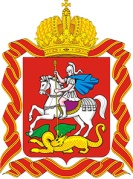 Федерация автомобильного спорта Московской областиООО «Мастер спорт»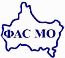 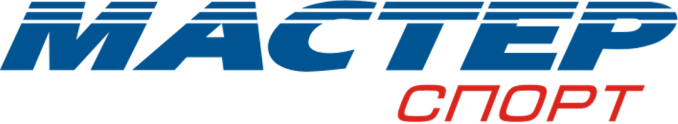 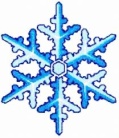 РЕГЛАМЕНТЧЕМПИОНАТА московской области по автомобильным гонкам (Ледовые гонки)КУБОК « МАСТЕР-СПОРТ  2018»(номер-код 166 000 55 11Я)                                                                               2018Общие положения 1.1. Чемпионат Московской области по ледовым гонкам 2018, Кубок «Мастер-Спорт», (далее Соревнование) проводится в соответствии с Календарным планом физкультурных мероприятий и спортивных мероприятий Московской области на 2018 год.Положение является основанием для командирования спортсменов, тренеров, судей, представителей команд и обслуживающего персонала на Соревнование.Соревнование проводится в соответствии с правилами вида спорта «Автомобильный спорт», утвержденными приказом Министерства спорта, туризма и молодежной политики Российской Федерации от 29.03.2010 г. № 236.Цели и задачи проведения Соревнования:Развитие и популяризация автомобильного спорта на территории Московской области;Повышение мастерства спортсменов;Отбор сильнейших спортсменов Московской области для участия во всероссийских соревнованиях.2. Организатор соревнования.2.1 Организаторы соревнования:- «Федерация автомобильного спорта Московской области», - Общество с ограниченной ответственностью «Мастер-Спорт», Непосредственное проведение соревнования осуществляет главная судейская коллегия утвержденная Организатором2.2 Реквизиты Организатора:Общество с ограниченной ответственностью "Мастер-Спорт"141551, Россия, Московская обл., Солнечногорский   район, д. Горетовка,   д.18в, тел. 8-499-738-97-07,  e-mail: info@master-sport.ruИНН 5044016840 КПП 504401001ОГРН 1035008855661р/с 40702810338150100228 Банк: ПАО «Сбербанк»к/с 30101810400000000225БИК 044525225ОКПО 42219089ОКВЭД  50.30.1Генеральный директорООО "Мастер-Спорт"   -  Тягунов Владимир Алексеевич. Официальный сайт Соревнования   http://www.fasmo.su3. Нормативные документы.3.1  Нормативными документами  Соревнования  являются:- Спортивный кодекс РАФ (СК РАФ);- Общие принципы организации и проведения Чемпионатов, Первенств и    Кубков России (ОП);- Правила организации и проведения соревнований по зимним ледовым    Гонкам и треку (ПТЛ-017);- Классификация и технические требования к автомобилям, участвующих    в спортивных соревнованиях 2018 года (КиТТ);- Настоящий Регламент; При возможных разночтениях приоритетными считаются последовательно трактовки СК РАФ, ОП, ПТЛ-017 и Настоящего Регламента.4. Программа соревнований. 1 этап    20.01.2018         -      п. Калининец. МО   Классы: - «1400», «1600», «Свободный»2 этап    24.02.2018             -      п. Калининец. МО   Классы: - «1400», «1600», «Свободный»Кубок МО    03.02.2018         -      АДМ  Мячково, МО                          Классы: - «1400», «1600», «Свободный».2. Участники, Водители и команды2.1. К участию в соревнованиях допускаются Участники, имеющие Лицензии Участника РАФ и Водители, имеющие Лицензию Водителя  категории «Д» и «Е», выданные РАФ на 2018 года.2.2. В  Соревновании  установлены следующие группы зачетов:- личный зачет;- командный зачет.2.3.  Из числа допущенных к участию Водителей, могут быть заявлены Команды организаций (клубов, секций). Состав Команды  –   два  Водителя.2.4. Водители, допущенные к участию в соревнованиях, но не обладающие, по мнению Главного судьи (Руководителя гонки), достаточным уровнем подготовки и представляющие опасность для других Водителей, могут быть отстранены от участия в соревновании.   3. Автомобили3.1.   К участию в Соревновании  допускаются автомобили, соответствующие  действующим Техническим требованиям, Специальным требованиям к автомобилям, участвующим в ледовых гонках (Приложение 1 РКРЛ): - «1600»: - легковые автомобили с приводом на одну ось, имеющие рабочий объем двигателя до 1600 см3 включительно;  легковые автомобили, подготовленные по требованиям к автомобилям Д1А (Д2-1600)  в соответствии со Ст. 2  Главы 2 Приложения 3 к КиТТ 2016 года и Супер 1600 - легковые автомобили, подготовленные по требованиям к автомобилям в соответствии со Ст.2 Приложения «J» МСК ФИА для «Super 1600».- «Свободный» Д2Н, Renault Logan:  - легковые автомобили, подготовленные по требованиям к автомобилям Д2Н в соответствии со Ст. 4  Главы 3 Приложения 3 к КиТТ 2016 года.- «1400» Д2 «Юниор»: -  легковые автомобили, выпущенные под торговыми марками «Ока» или «Кама», подготовленные в соответствии с требованиями Ст. 3 Главы 3 Приложения 3 к КиТТ 2016 года.3.2. Обязательны к применению шины  «Мастер-Спорт»: «1600»: – 12 штук шипов на 10 см. «Свободный» (Д2Н, Renault Logan): 175/65R14 мод. НИИШП-Ралли 2000 
( 108 шт. шипов) -  по Приложению 4б шины для ледовых гонок 2018 г.«1400»  Д2-Юниор: – не более 12 шт. на 10 см окружности колеса; Количество шин у каждого участника на этапе – без ограничений. 4. Заявки на участие в соревнованиях.4.1.  Предварительные заявки на участие в Соревновании подаются в адрес Организатора не позднее 3-х дней, предшествующих дате проведения этапа. 141551, Россия, Московская обл., Солнечногорский   район, д. Горетовка,    д.18в, тел. 8-499-738-97-07,  e-mail: info@master-sport.ru,  gena@master-sport.ru4.2.  Заявки в личном зачёте принимаются в  установленной РАФ форме. 4.3.  Заявки команд подаются письменно в свободной форме  Главному секретарю этапа на административной проверке без заявочного взноса. Командный зачет является состоявшимся при условии участия минимум 3-х команд. 4.4.   Размер заявочного взноса  личного  участия составляет 5000 рублей. 	-Д2-Юниор – 3000 руб.4.5   При подаче заявки на Административной проверке (при регистрации в день соревнования) стартовый взнос увеличивается на 300 руб.4.6.  Подписав заявку, Участник тем самым заявляет, что:– принимает условия проведения Соревновании;– освобождает Организатора от ответственности за возможные убытки и      ущерб, нанесенный Участнику, Водителю и имуществу во время     соревнований (кроме времени пребывания автомобилей в Закрытом      Парке), так и за ущерб и убытки, причиненные Участником, Водителем     третьим лицам и их имуществу.4.7. При использовании электронной системы хронометража на автомобиле Участника должен быть установлен датчик. Датчик хронометража устанавливается в передней части автомобиля на передний левый лонжерон. Расстояние от полотна трассы не должно превышать 50 см. При установке кронштейна нужно обратить внимание на то, что при поворотах колес никакие детали рулевого управления, подвески, колеса не прикасались к датчику. Перед установкой датчика в кронштейн необходимо убедиться, что датчик заряжен. Организатор может предоставить датчик хронометража в аренду.5. Административные проверки, технические проверки.     Собрание Водителей и  Участников.5.1. Административные, технические проверки  проводятся на трассе в соответствии с расписанием  этапа.5.2. На каждом этапе проводится собрание, на котором Водители и Участники информируются об определенных особенностях проводимого состязания, с уточнением системы зачета, стартовой процедуры, выезда и заезда в парк-стоянку, зон, где разрешается проводить работы на автомобилях и значения используемых сигнальных флагов. Присутствие Участников на собрании обязательно.6. Безопасность.6.1. Только трасса и только в отведенное расписанием состязаний время может использоваться для тренировок и заездов.6.2. Категорически запрещено всякое движение по трассе против установленного направления движения.7. Трассы7.1.  Соревнования проводятся на трассах, соответствующих статьям,  изложенным в Требования к трассам и обеспечению безопасности соревнований по трековым гонкам.8.  Условия проведения соревнований. Определение результатов. Расписание.8.1. Соревнования проводятся по различным системам, в зависимости от числа участников8.3. Предварительное расписание  этапов:   Суббота- 8:00 – 10:00 - Административные проверки (АП); - 8:20  - 10:10 - Техническая инспекция (ТИ);- 10:20 -10:50 – Собрание (инструктаж) Водителей, Открытие соревнований; - 11:00 – 12:40 - Тренировки и квалификационные заезды;- 12:50 – 13:00 - Публикацию стартовой ведомости основных заездов;                        - 13:10 – 15:30 -  Основные заезды;- 15:30 – 16:00 – Заключительная ТИ;- 16:30 –  Церемонию награждения, окончание соревнований.9. Награждение 9.1.  На каждом этапе  Соревнования производится награждение за первые 3 места в классе: - медалями и дипломами Организатора9.2.  В командном зачёте  на этапе команды-призёры награждаются  кубками и дипломами.  9.3. Организатор награждает Победителя Соревнования  в личном и командном зачёте по итогам этапов  - кубком и  дипломом и призами. Спортсмены, занявшие по итогам этапов 2-е и 3-е места награждаются кубками и дипломами.9.4. Организатор соревнования может предусматривать и  другие премии.10.  Реклама и коммерческие отношения 10.1.   Автомобили, участвующие в официальных заездах, должны нести рекламу Организатора  на специально оговоренных местах.        __________________________________________________________________________                                                                  Организационный комитет соревнований«СОГЛАСОВАНО»Президент ФАС МО________ Стрельченко В.В.____________  2018 г.«УТВЕРЖДАЮ»Генеральный директорООО «Мастер-спорт»________ Тягунов В.А._______________ 2018